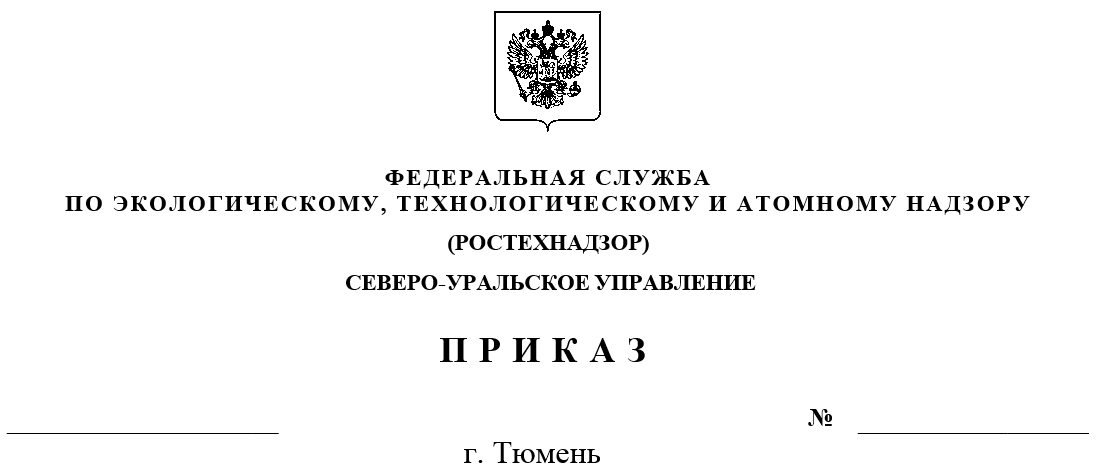 О внесении изменений в Регламент работы Общественных приёмных Северо-Уральского управления Федеральной службы по экологическому, технологическому и атомному надзору, утверждённого приказом Северо-Уральского управления Ростехнадзора от 30 декабря 2016 г. № 1136В целях организации и обеспечения работы Общественной приёмной Северо-Уральского управления Федеральной службы по экологическому, технологическому и атомному надзору, в соответствии с Федеральным законом от 2 мая 2006 г. № 59-ФЗ «О порядке рассмотрения обращений граждан Российской Федерации», руководствуясь Положением о Северо-Уральском управлении Федеральной службы по экологическому, технологическому и атомному надзору, утверждённым приказом Ростехнадзора от 28 июня 2016 г. № 262, приказываю:Пункт 13 Регламента работы Общественных приёмных Северо-Уральского управления Федеральной службы по экологическому, технологическому и атомному надзору утверждённого приказом Северо-Уральского управления Ростехнадзора от 30 декабря 2016 г. № 1136 изложить в следующей редакции:«13. Гражданин Российской Федерации может предварительно записаться по телефону: (3452)79-17-17, доб. 1505».Руководитель                                                                                              Л.В. ЛосевСогласовано:№ п/пДолжностьФамилия И.О.ДатаПодпись1.И.о. начальника отдела правового обеспеченияМиляева Н.С.2.И.о. начальника межрегионального контрольно-аналитического отделаМолоков Г.В.3.Проект документа соответствует требованиям раздела II Инструкции по делопроизводству в Северо-Уральском управлении Федеральной службы по экологическому, технологическому и атомному надзоруУдальцова Н.С.